Publicado en Madrid el 14/12/2023 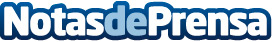 Alfredo’s Barbacoa, la hamburguesería preferida de Madrid desde los años 80, comienza su expansión en franquiciaTras más de cuatro décadas en el sector de la restauración, Alfredo’s Barbacoa empieza a franquiciar junto a la aceleradora de franquicias Alfa F
Datos de contacto:Juan Carlos Martín JiménezDepartamento de Comunicación607999866Nota de prensa publicada en: https://www.notasdeprensa.es/alfredo-s-barbacoa-la-hamburgueseria-preferida Categorias: Nacional Franquicias Gastronomía Emprendedores Restauración http://www.notasdeprensa.es